ЧЕРКАСЬКА ОБЛАСНА РАДАГОЛОВАР О З П О Р Я Д Ж Е Н Н Я04.02.2021                                                                                       № 20-рПро звільненняДУДНИКА О.М.Відповідно до статті 55 Закону України «Про місцеве самоврядування
в Україні», підпункту 3 пункту 3 рішення обласної ради від 16.12.2016
№ 10-18/VIІ «Про управління суб’єктами та об’єктами спільної власності територіальних громад сіл, селищ, міст Черкаської області» (із змінами), враховуючи рішення обласної ради від 18.12.2018 № 28-10/VІІ «Про призначення Дудника О.М. на посаду головного лікаря КОМУНАЛЬНОГО НЕКОМЕРЦІЙНОГО ПІДПРИЄМСТВА «ЧЕРКАСЬКА ОБЛАСНА ЛІКАРНЯ ЧЕРКАСЬКОЇ ОБЛАСНОЇ РАДИ», контракт з керівником закладу, що є в обласні комунальній власності від 29.04.2011, зі змінами:1. ЗВІЛЬНИТИ ДУДНИКА Олександра Миколайовича з посади головного лікаря комунального некомерційного підприємства «Черкаська обласна лікарня Черкаської обласної ради» 17 лютого 2021 року, у зв’язку із закінченням строку трудового договору, пункт 2 частини першої статті 36 Кодексу законів про працю України.2. Головному бухгалтеру комунального некомерційного підприємства «Черкаська обласна лікарня Черкаської обласної ради» вчинити заходи, передбачені чинним законодавством України, пов’язані зі звільненням  ДУДНИКА О.М.3. Контроль за виконанням розпорядження покласти на юридичний відділ виконавчого апарату обласної ради.Голова								А. ПІДГОРНИЙ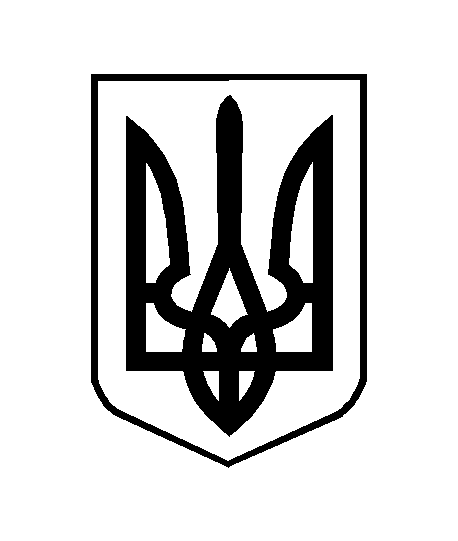 